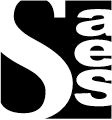 Demande de bourse de recherche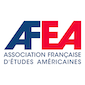 Bourses Doctorant.e.sProjet de ThèseMaster 2Nom :Prénom :Adresse personnelle :Téléphone personnel :Situation professionnelle :Adresse professionnelle :Téléphone :Adresse électronique :Titre :Université :Sous la direction de :Année de première inscription en thèse :Équipe de rattachement :Titre du mémoire de Master 2 :Université :Sous la direction de :Note du mémoire de Master 2 :Note de Master 2 :